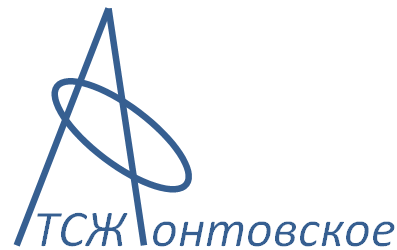 ПОСТАВЩИКИ КОММУНАЛЬНЫХ УСЛУГ ПО ТСЖ «АФОНТОВСКОЕ»:ОАО «Красноярская теплотранспортная компания» - отопление, ГВС;ООО «КрасКом» -ХВС, стоки;ОАО «Красноярскэнергосбыт» - электроэнергия.ТАРИФЫ НА КОММУНАЛЬНЫЕ РЕСУРСЫ В г. КРАСНОЯРСКЕ  на 01.01.2015г. (Приказ РЭК Красноярского края от 10.12.2013 № 471-в, Приказ РЭК Красноярского края от 19.12.2013 г. № 408-п, Приказ РЭК от 17.12.2013 № 320-П)1.Теплоснабжение                                          1341,34 руб/Гкал                                                                            0,013814 Гкал/кв.м/месяц 2.Горячее водоснабжение :компонент на теплоэнергию                         0,0603 Гкал/куб.м/месяцкомпонент на теплоноситель                         4,47 руб/куб.м3. Стоимость э/э в пределах соц. нормы    (по месту регистрации человека)              1,33 руб/кВт   Стоимость э/э свыше соц. нормы               2,16 руб/кВт4. Холодное водоснабжение                     13,88 руб/куб.м5. Водоотведение                                        9,92  руб/куб.мНОРМАТИВЫ  ПОТРЕБЛЕНИЯ1.  ЭЛЕКТРОЭНЕРГИЯСоц. норма на число зарегистрированных: 1 чел. -110 кВт, 2 и более -75 кВт/чел.)Никто не зарегистрирован – соц. норма отсутствует.2. При отсутствии ИПУХолодная вода    7,9259 куб.м/чел.Водоотведение   13,508  куб.м/чел. Горячая вода        5, 5821 куб.м/чел.